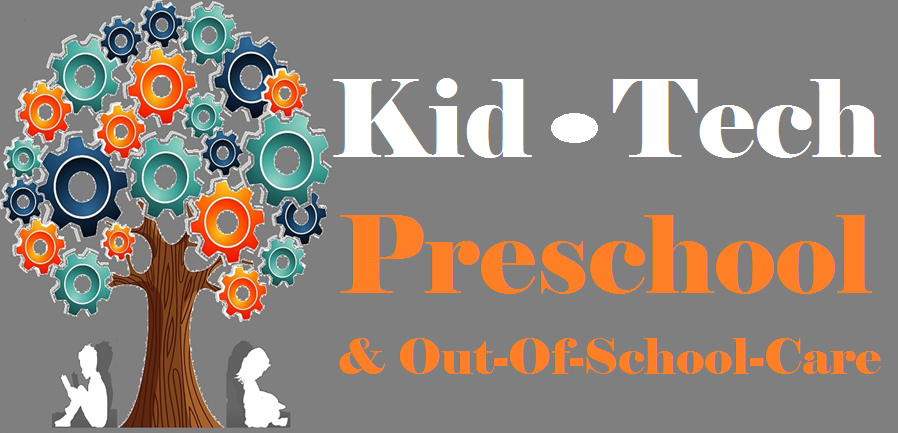 July  2016July  2016July  2016July  2016July  2016SunMonTueWedThuFriSatBugs & Insects1       Centre Closed    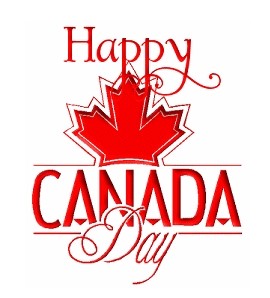 2 3   All bugs are Insects… but    not all insects are bugs!4            Field Trip (No Cost):Strathcona County Public Library10am – 12pm 5 6 Field Trip($8.00):John Janzen Nature Centre9am – 1pm7 8 Field Trip (No Cost):Broadmoor Lake Park Spray Park 11am – 2pm9 10 The Life Cycle of Bugs & Insects11 Field Trip (No Cost):Clover Bar Ranch Spray Park 11am – 2pm12 13 14 Field Trip (No Cost):Devon Voyageur ParkHike & Picnic Lunch10am-2pm15 16 17 Predators& Prey18 Field Trip($8.00):Edmonton Valley Zoo9am – 3pm19 Field Trip (No Cost):Play Day at Broadmoor Lake Park11am – 2pm20 21 22 Field Trip (No Cost):Jackie ParkerSpray Park11am – 2pm23 24 To Fly orNot to Fly?25 26 Field Trip($8.00):Muttart Conservatory9am – 1pm(pending confirmation)27 28 29 Field Trip (No Cost):Clover Bar Ranch Spray Park 11am – 2pm30 31 Notes: There are lots of field trips this month! Please be sure to bring in all the permission forms as well as any fees associated with the trips. Without them we will not be able to provide care for your child on that day. For Spray Park Days… please pack a swimsuit and towel. And of course… don’t forget the sunscreen and hat!Notes: There are lots of field trips this month! Please be sure to bring in all the permission forms as well as any fees associated with the trips. Without them we will not be able to provide care for your child on that day. For Spray Park Days… please pack a swimsuit and towel. And of course… don’t forget the sunscreen and hat!Notes: There are lots of field trips this month! Please be sure to bring in all the permission forms as well as any fees associated with the trips. Without them we will not be able to provide care for your child on that day. For Spray Park Days… please pack a swimsuit and towel. And of course… don’t forget the sunscreen and hat!Notes: There are lots of field trips this month! Please be sure to bring in all the permission forms as well as any fees associated with the trips. Without them we will not be able to provide care for your child on that day. For Spray Park Days… please pack a swimsuit and towel. And of course… don’t forget the sunscreen and hat!Notes: There are lots of field trips this month! Please be sure to bring in all the permission forms as well as any fees associated with the trips. Without them we will not be able to provide care for your child on that day. For Spray Park Days… please pack a swimsuit and towel. And of course… don’t forget the sunscreen and hat!Notes: There are lots of field trips this month! Please be sure to bring in all the permission forms as well as any fees associated with the trips. Without them we will not be able to provide care for your child on that day. For Spray Park Days… please pack a swimsuit and towel. And of course… don’t forget the sunscreen and hat!